Naručilac Glavni grad PodgoricaBroj: 01-018/20-5844Datum 14. septembar 2020. godineBroj iz evidencije javnih nabavki: 32/20Na osnovu člana 27 Zakona o javnim nabavkama („Službeni list CG“, br. 74/19) i Pravilnika za sprovođenje jednostavnih nabavki („Službeni list CG“, br. 66/20 ), Glavni grad Podgorica dostavljaZAHTJEV ZA DOSTAVLJANJE PONUDAZA JEDNOSTAVNE NABAVKEI Podaci o naručiocu II  Predmet nabavke: UslugaIII Opis predmeta nabavke: Rentiranja sajamskih modularnih, octarnom aluminijskih konstrukcija – štandova, montaža, demontaža za potrebe realizacije VI internacionalnog sajma knjiga koji realizuje Sekretarijat za kulturu i sport.IV Procijenjena vrijednost nabavke:Procijenjena vrijednost nabavke bez uračunatog PDV-a 11.983,47 €.V  Tehničke karakteristike ili specifikacije	TEHNIČKE KARAKTERISTIKE ILI SPECIFIKACIJE PREDMETA JAVNE NABAVKESkice sa rasporedom štandova, dimenzijama i karakteristikama štandova, sastavni su dio tehničke specifikacije: RASPORED ŠTANDOVA: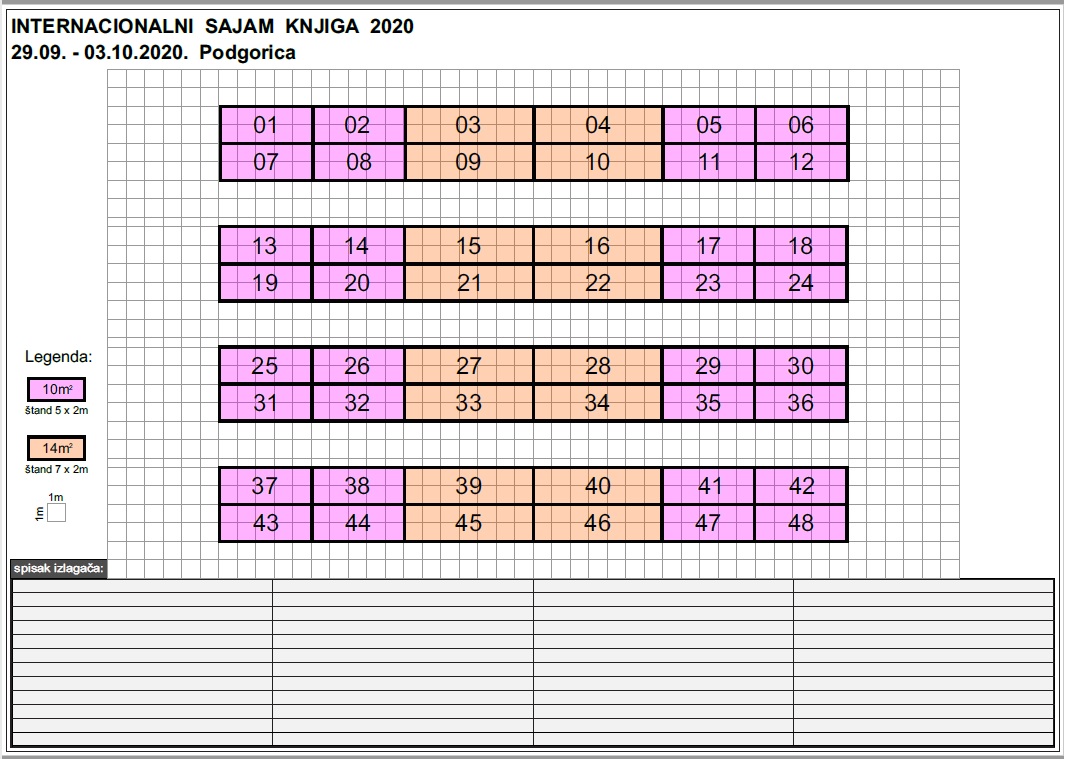 ŠTAND 5x2m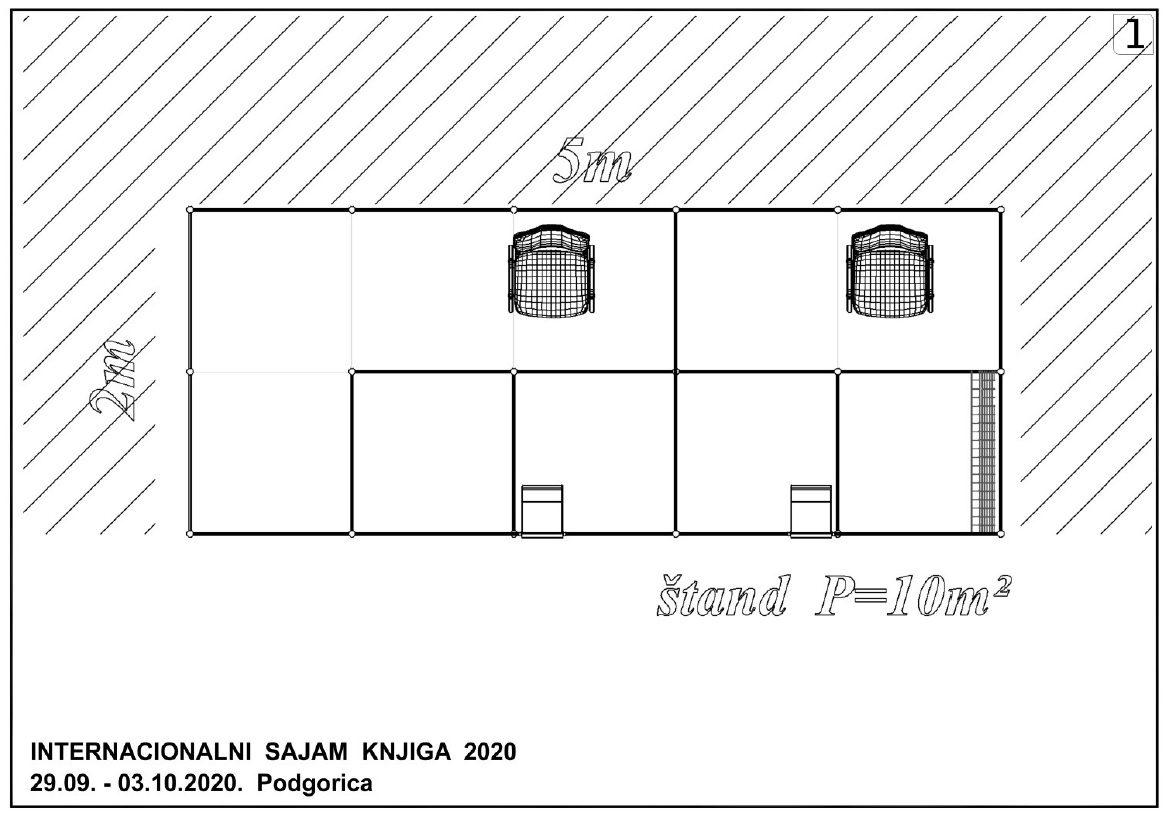 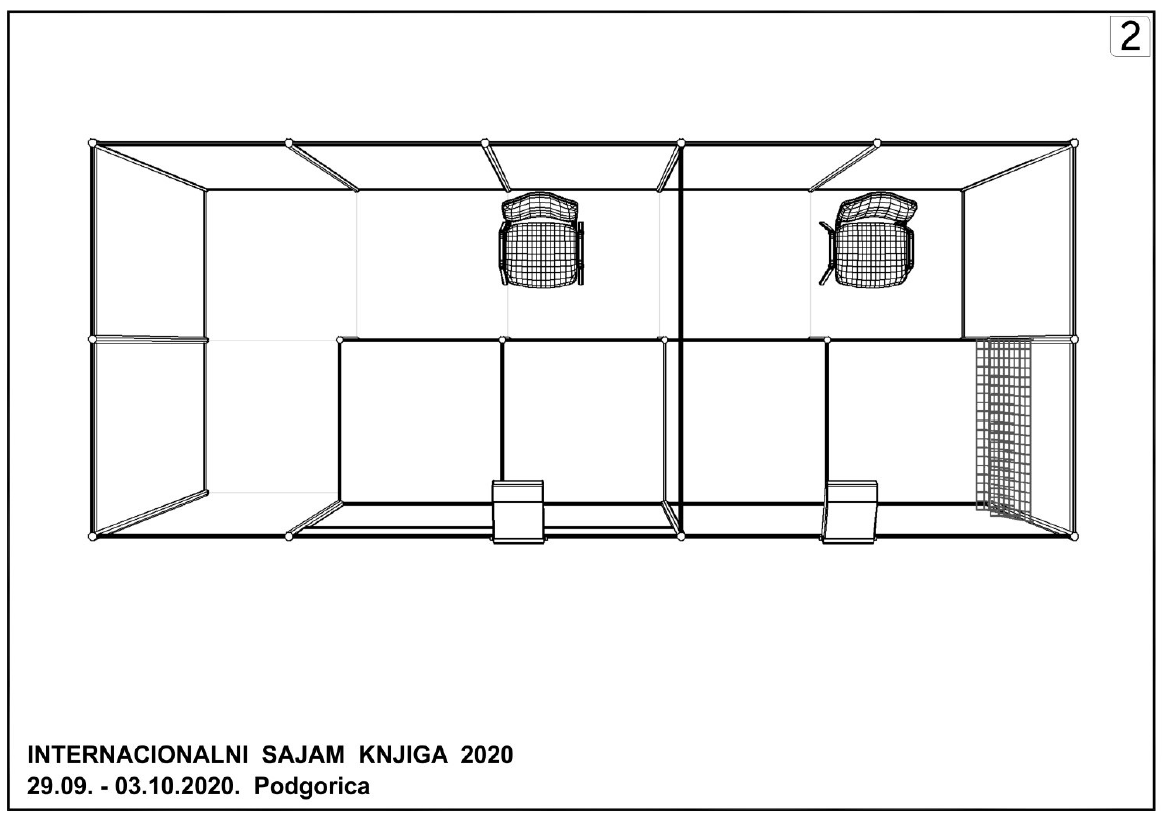 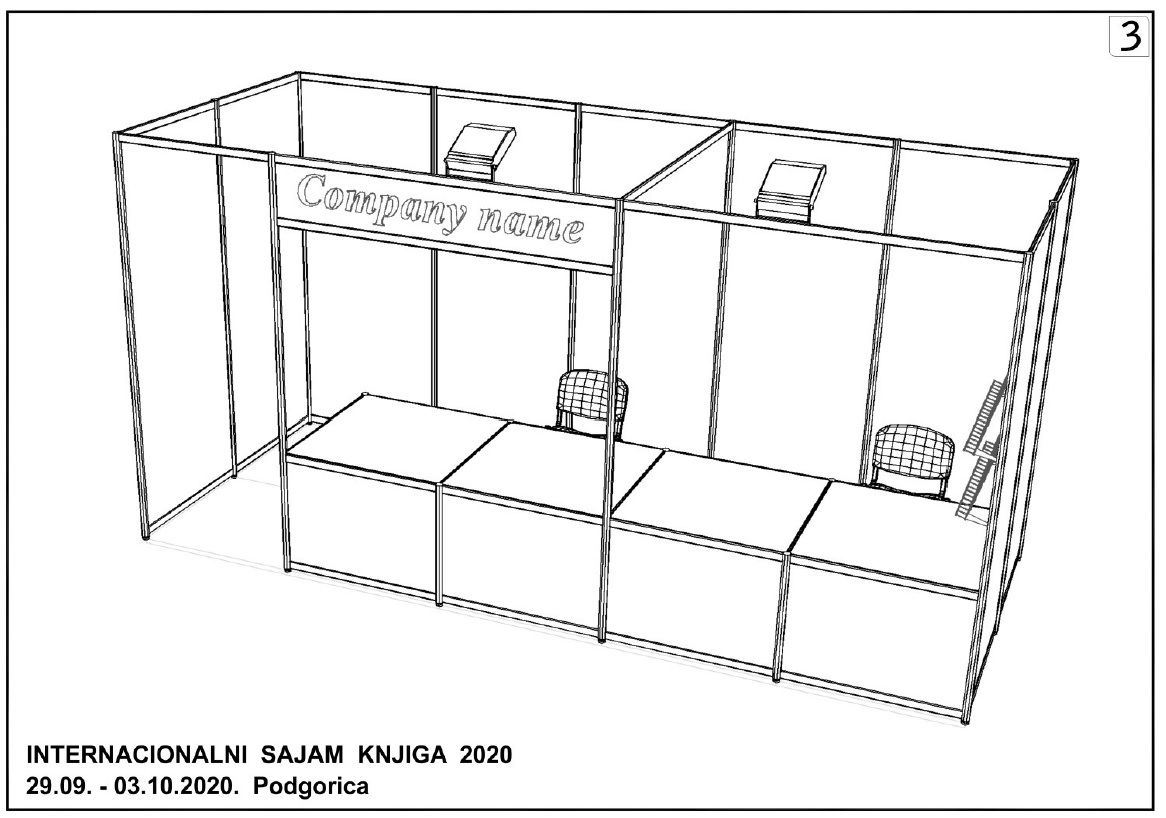 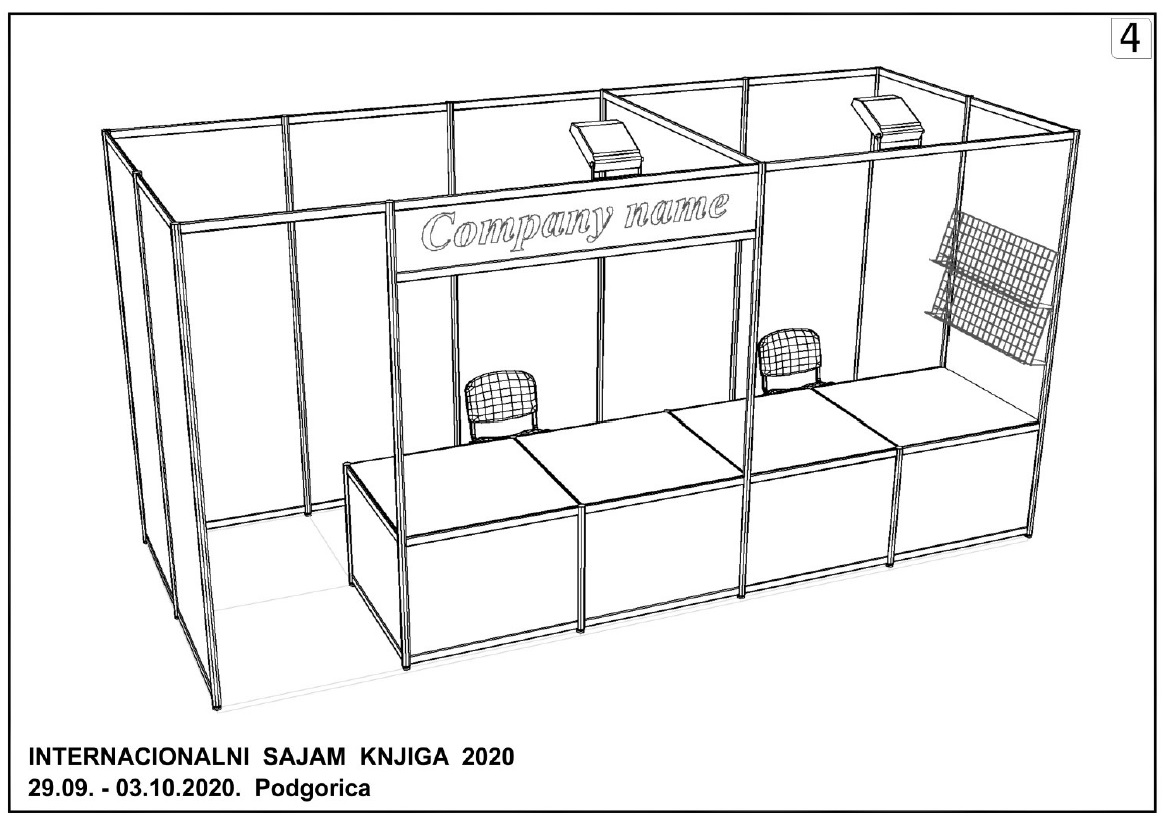 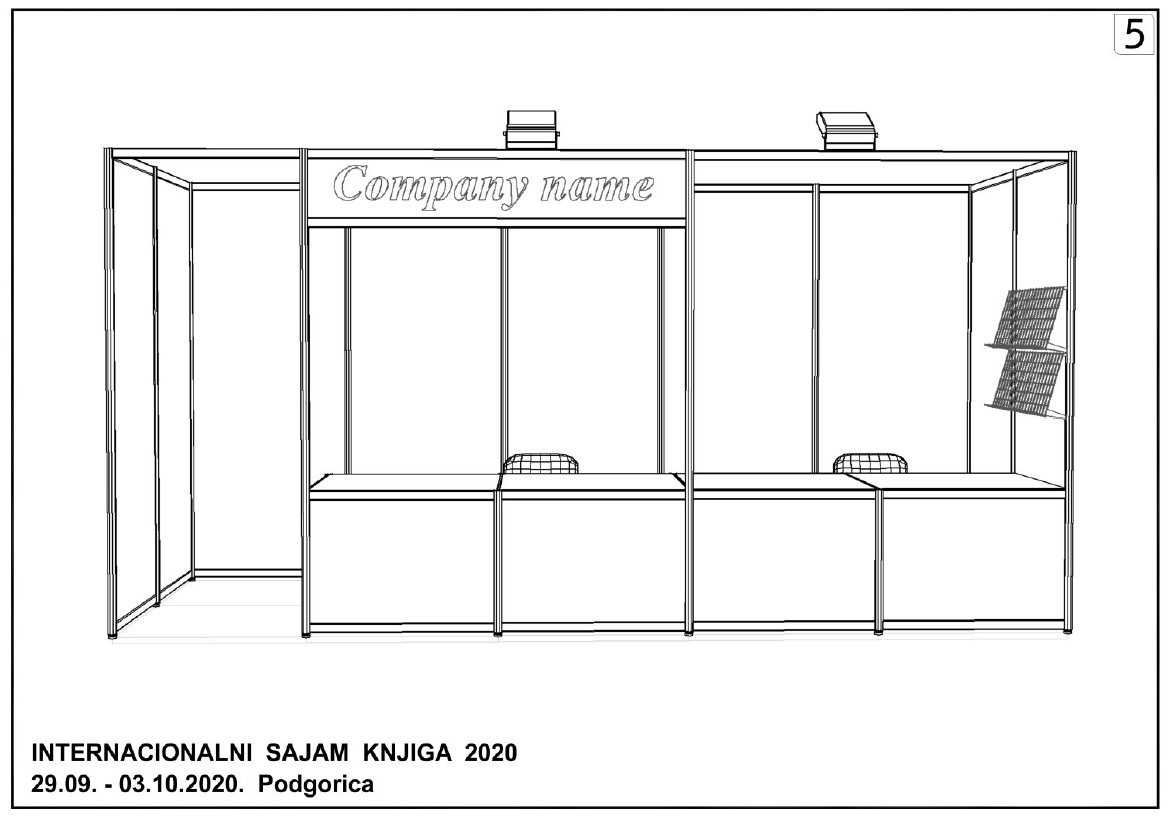 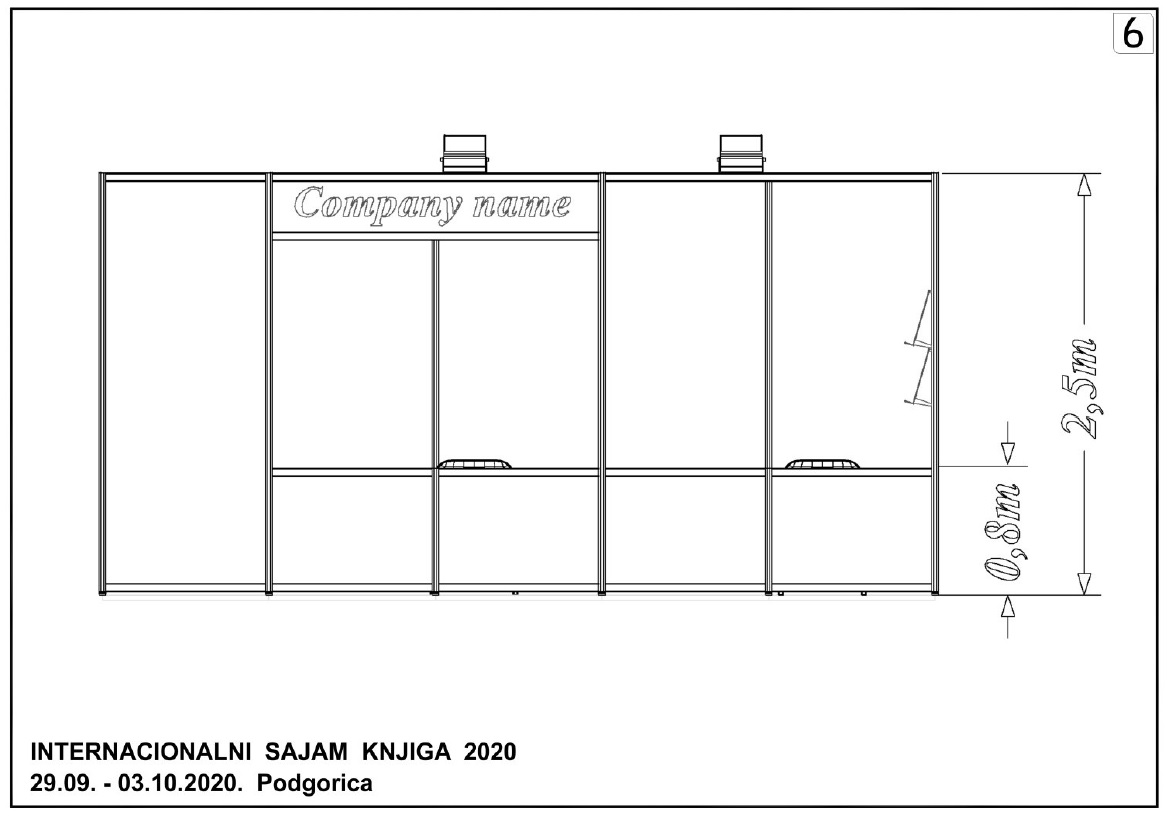 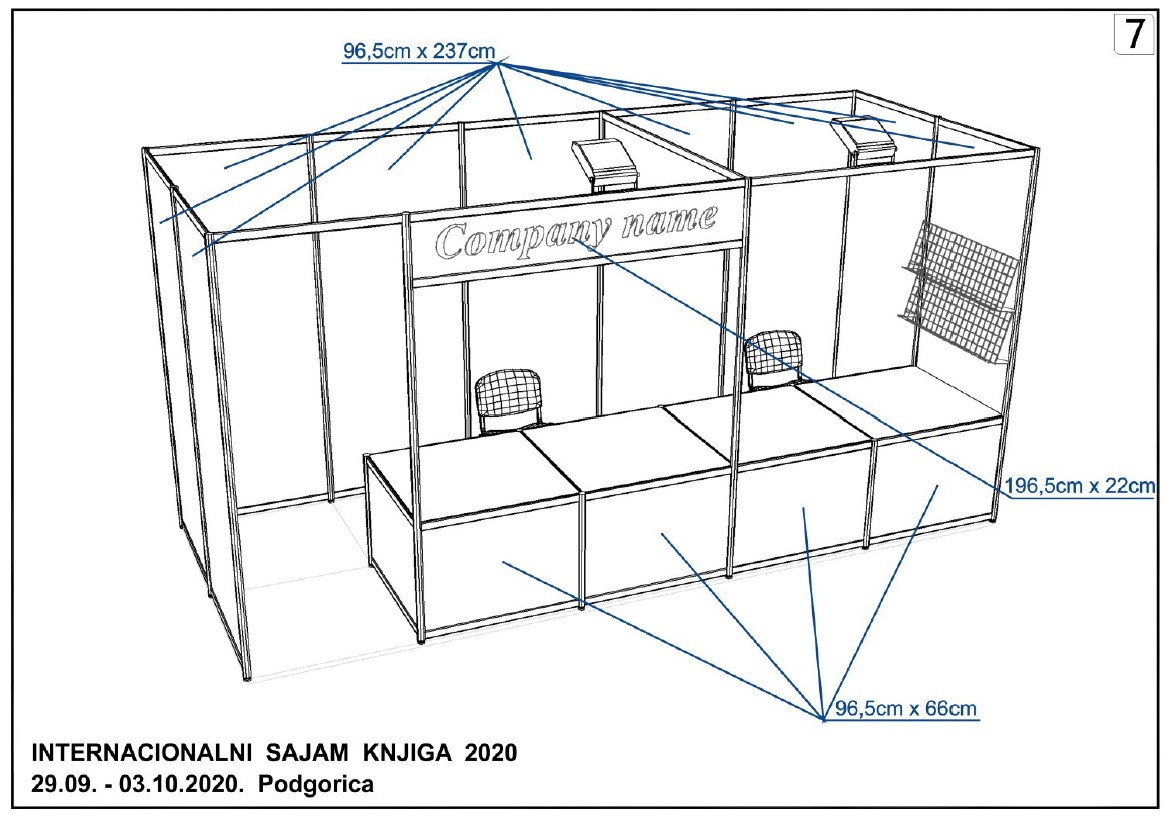 ŠTAND 7x2m 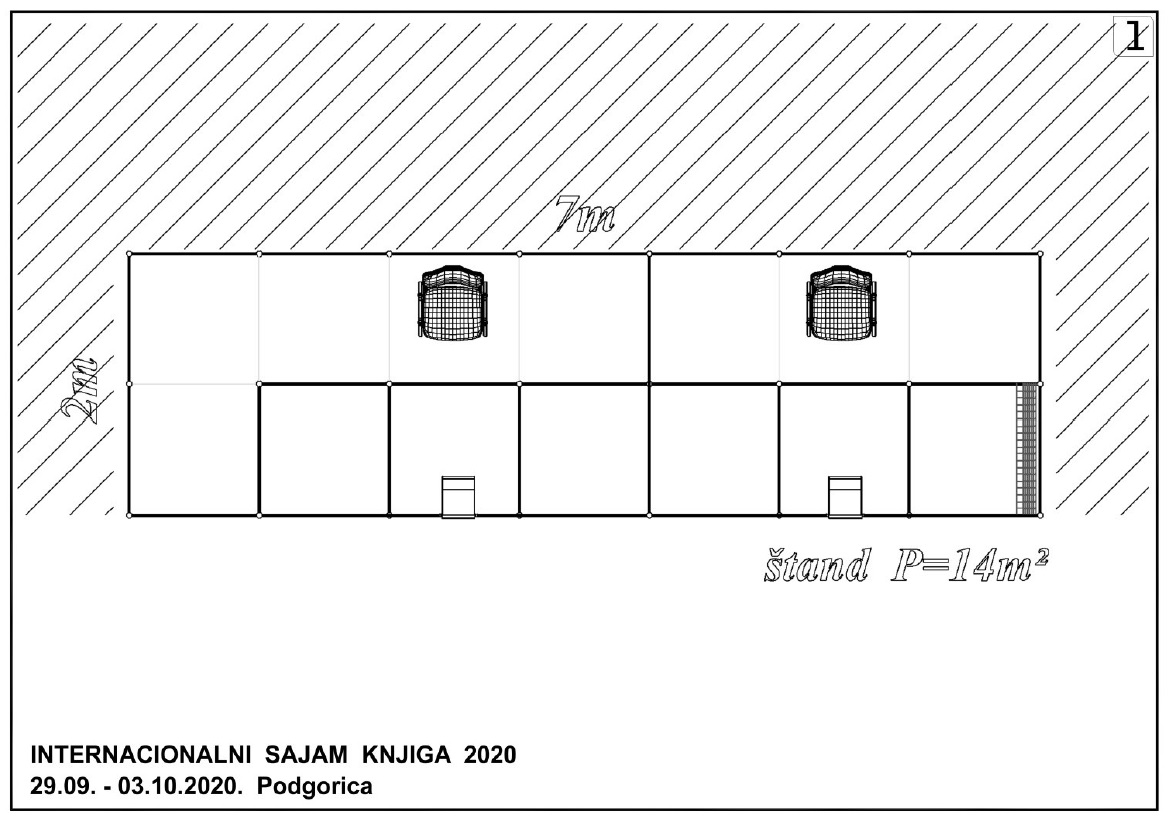 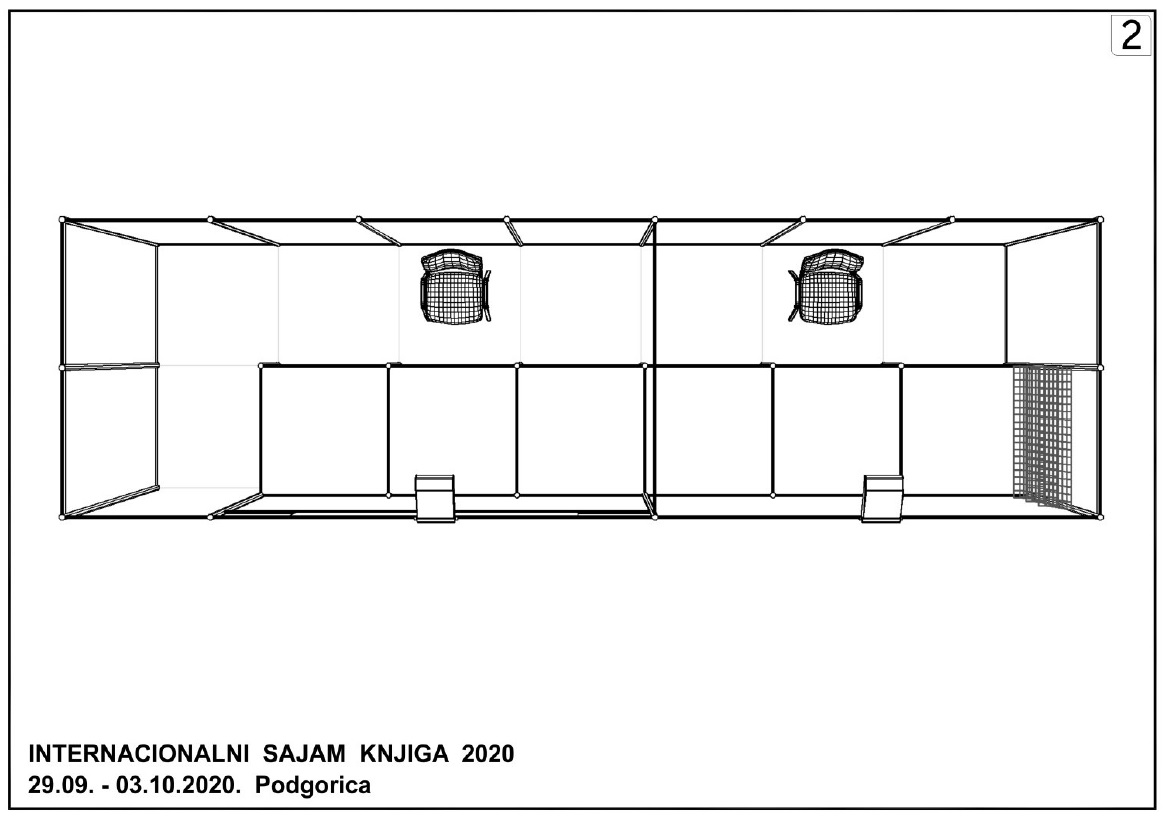 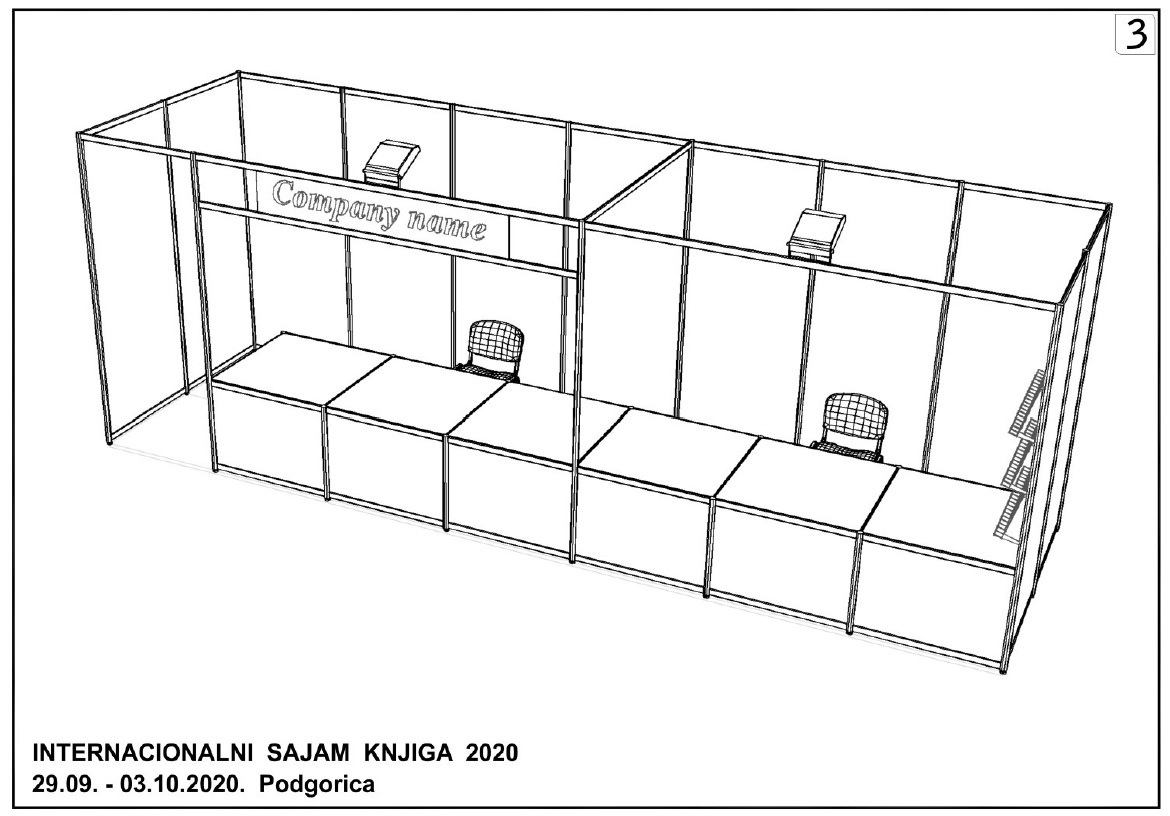 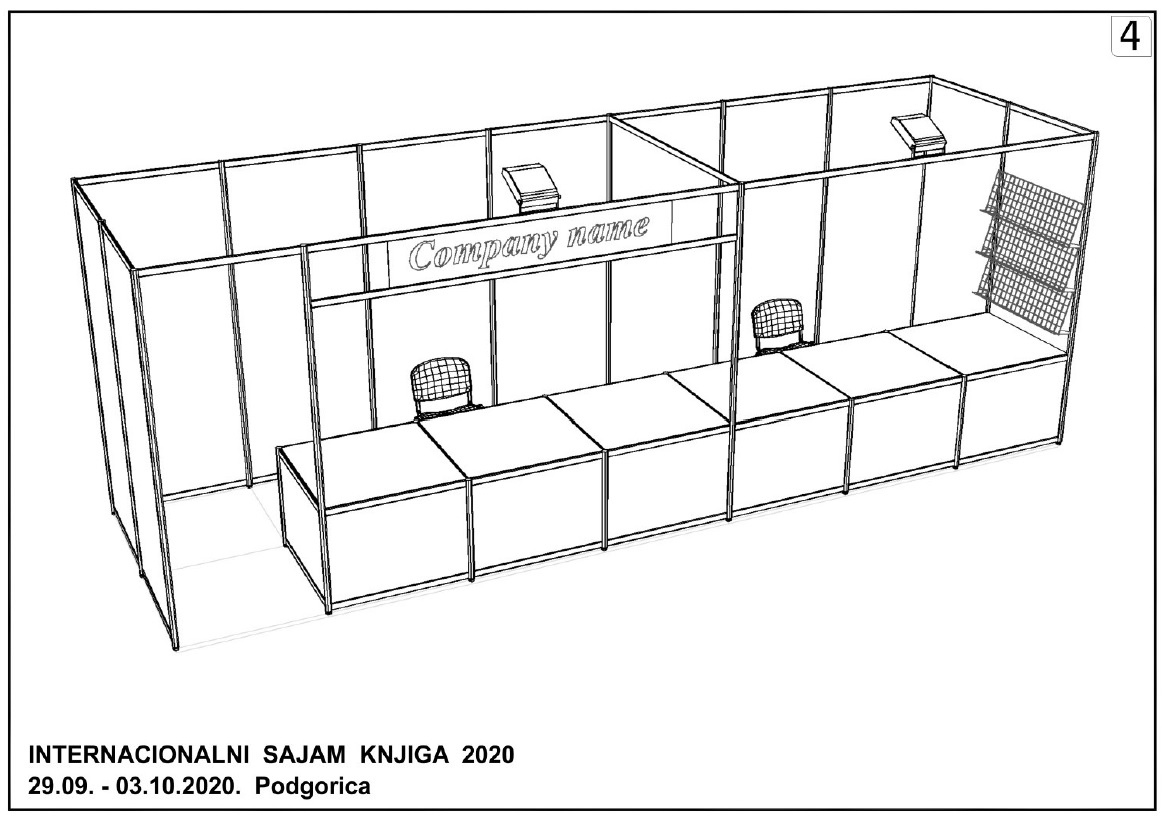 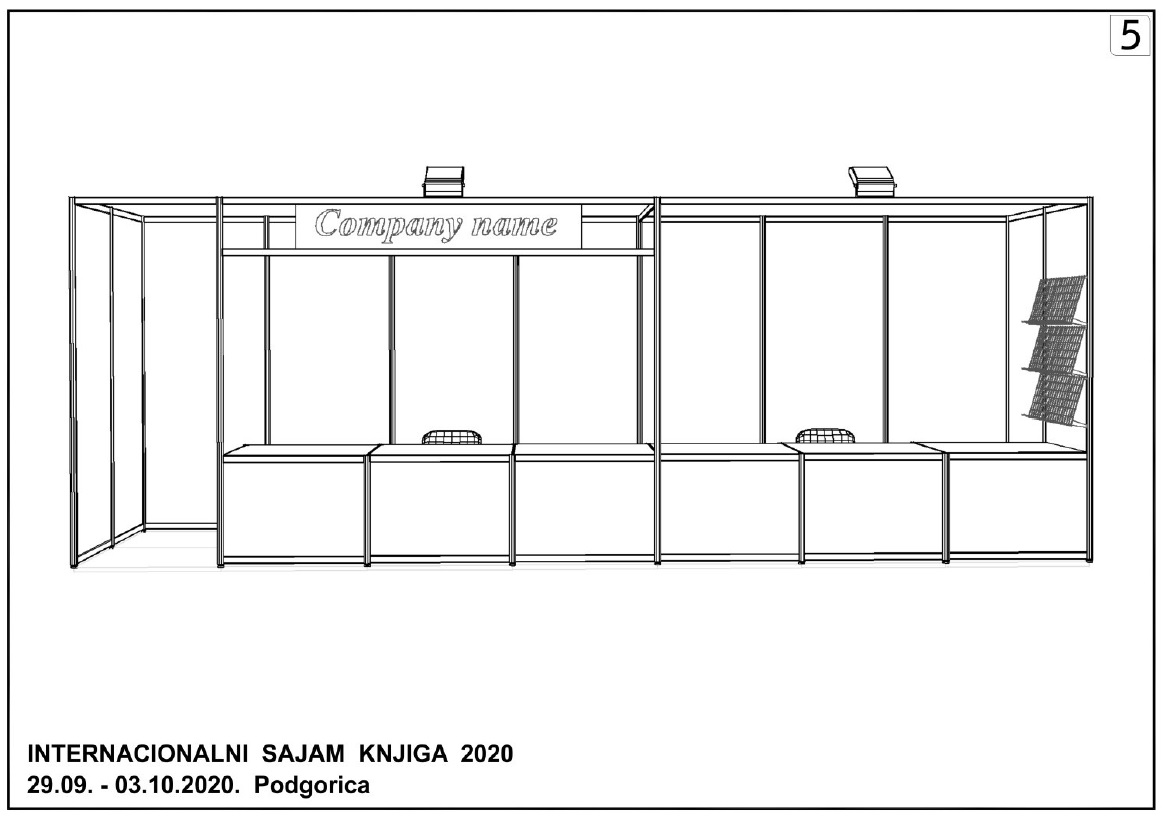 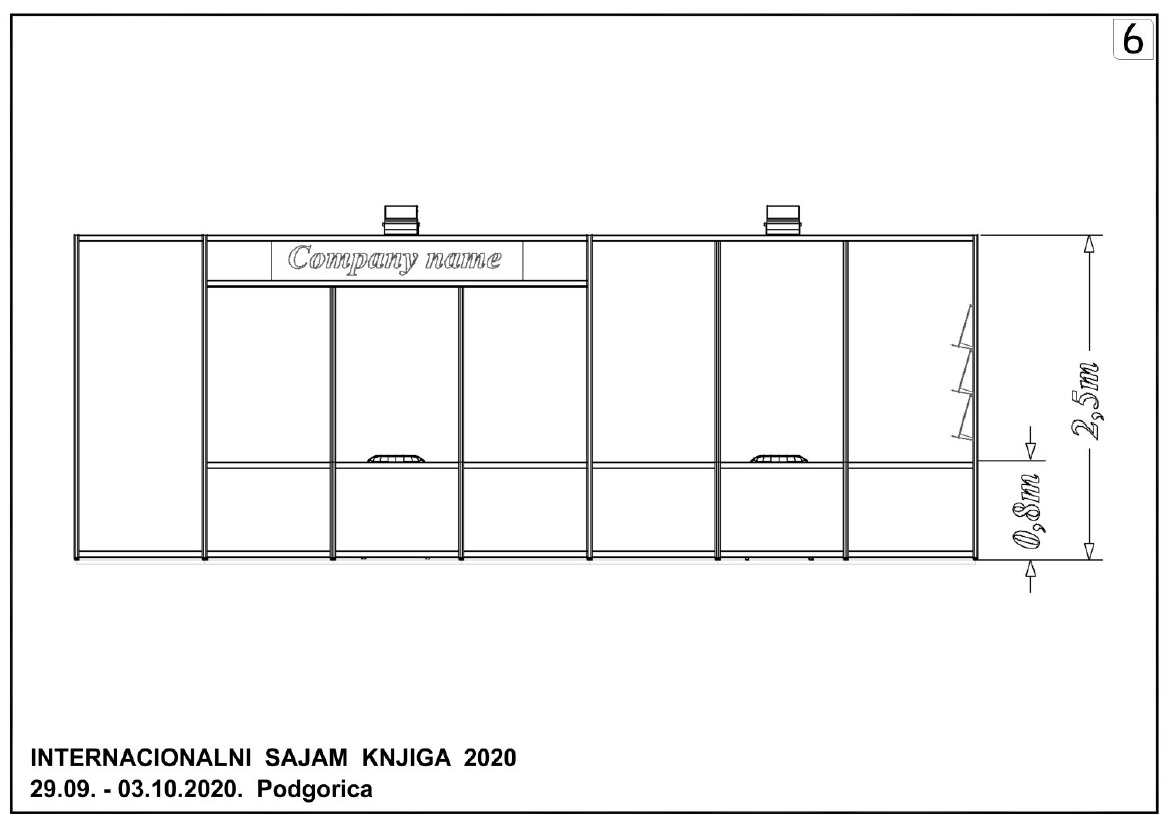 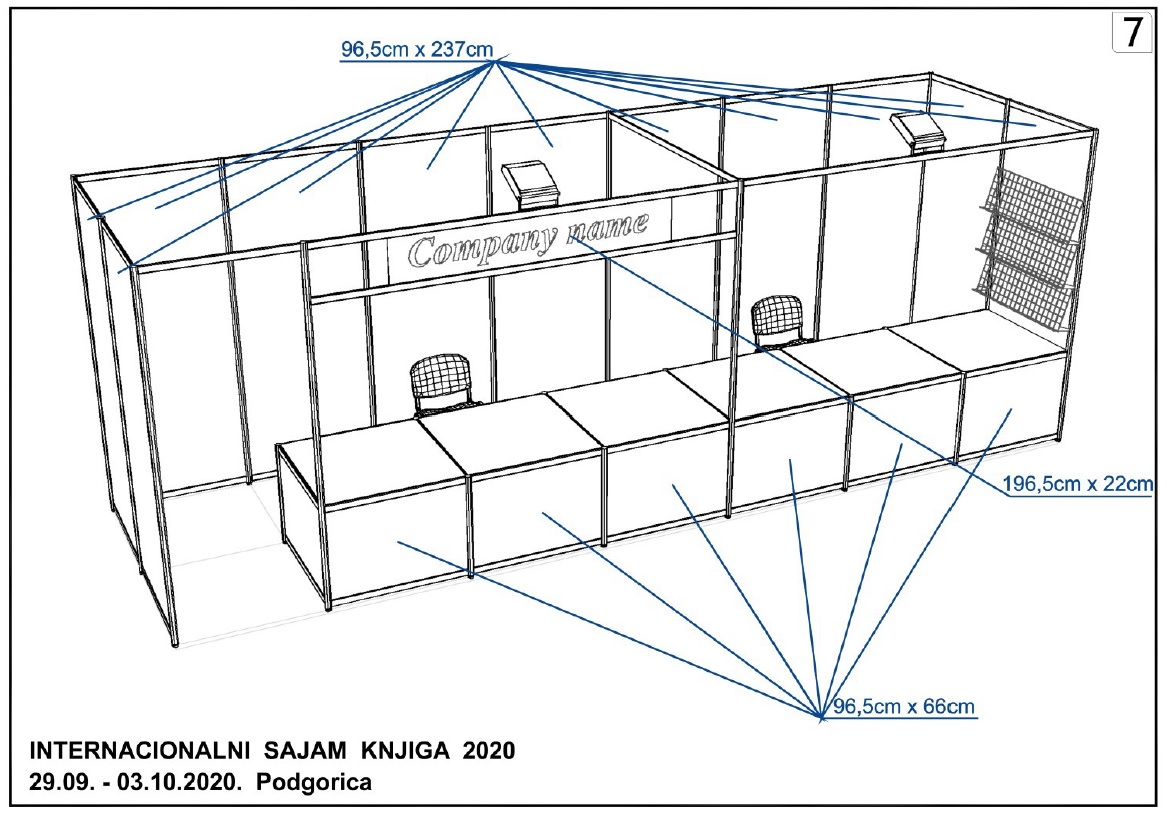  Mjesto izvršenja je: Bemax arena - Podgorica.Napomena: Ponuđač čija ponuda bude izabrana kao najpovoljnija dužan je da uz potpisan ugovor o javnoj nabavci dostavi naručiocu: garanciju za dobro izvršenje ugovora, za slučaj povrede ugovorenih obaveza u iznosu od 10 % od vrijednosti ugovora VI Način plaćanja Na žiro-račun ponuđača, u roku od 30 dana od dana dostavljanja fakture za izvršenu uslugu.VII Rok isporuke robe, izvođenja radova, odnosno pružanja usluge:Rok pružanja usluge: štandove je potrebno montirati u terminu od 12h 27. septembra do 12h 28. septembra,  (24 sata), a demontirati u terminu od 22h 03.oktobra do 14h  04.oktobra (16 sati).VIII Kriterijum za izbor najpovoljnije ponude: najniža ponuđena cijena  						broj bodova   	  100	IX  Rok i način dostavljanja ponudaPonude se mogu predati: neposrednom predajom na arhivi naručioca na adresi Trg Nezavisnosti 20, 81000 Podgorica. elektronskim putem na meil adresu: javnenabavke@podgorica.me.Ponude se predaju radnim danima od 08:00 do 16:00 sati, zaključno sa danom 18. septembar 2020. godine do 10:00 sati.Otvaranje ponuda održaće se dana 18. septembar 2020. godine 10.30 sati.X Rok za donošenje obavještenja o ishodu postupkaObavještenje o ishodu postupka donijeće se u roku od 5 dana od isteka roka za podnošenje ponuda.XI Druge informacijeSlužbenik za javne nabavke 	                                                         Ovlašćeno lice naručioca    Aleksandar Pavlićević	                                                                     dr Ivan Vuković		_______________________	                         M.P.           ______________________________    Naručilac: Glavni grad PodgoricaLice za davanje informacija: Aleksandar PavlićevićAdresa: Njegoševa 20Poštanski broj:81000Sjedište: PodgoricaPIB (Matični broj): 02019710Telefon: 020 482-081Faks: 020 482-091E-mail adresa: javnenabavke@podgorica.meInternet stranica (web): www.podgorica.meR.B.Opis predmeta nabavke, odnosno dijela predmeta nabavkeBitne karakteristike predmeta nabavke u pogledu kvaliteta, performansi i/ili dimenzijaJedinica mjereKoličina 1ŠtandŠtandovi su od Octanorm konstrukcije. Elementi moraju biti lakomontažni i prilagodljivi prostoru i zahtjevu naručioca. Štandovi imaju postavku pregradnih zidova bijele boje i simsove za brendiranje.m²(5x2 m²)(7x2m²)544m²2PultU sklopu svakog štanda obavezni su pultovi dimenzija 1m x 1m x 0.75m. Štandovi dimenzija 5m x 2m imaju po četiri pulta, štandovi dimenzija 7m x 2m imaju po 6 pultova.kom2243PolicaU sklopu svakog štanda obavezne su police, kompatibilne sa profilima tako da se iste montiraju na zadnji dio štanda. Police moraju biti dovoljno jake da se na njima mogu izlagati knjige. Veći štandovi moraju imati 3 police,a manji 2 police za knjigekom1124Reflektorska led rasvjetaU sklopu svakog štanda potrebna je reflektorska led rasvjeta (po 2 reflektora na štandu) kom965Produžni kabl za struju sa tri utičnicekom486Kanta za otpatkeSvaki štand je opremljen kantom za otpatkekom487Infopultkom2Ponuđači su dužni dostaviti finansijsku ponudu u skladu sa Tehničkom specifikacijom i navedenim uslovima ponude: način plaćanja, mjesto izvršenja i rok pružanja usluge.Napomena: Ponuđač čija ponuda bude izabrana kao najpovoljnija dužan je da uz potpisan ugovor o javnoj nabavci dostavi naručiocu: garanciju za dobro izvršenje ugovora, za slučaj povrede ugovorenih obaveza u iznosu od 10 % od vrijednosti ugovora 